Автоматизация звуков с помощью звуковых таблиц.Лочкарева Т.А., учитель-логопед МДОУ Кизильский детский сад №3 «Солнышко» Логопеды - практики отлично знают, что процесс автоматизации звуков у дошкольников с нарушением звукопроизношения часто затягивается, представляется ребенку не слишком занимательным занятием, а иногда и утомительным. Необходим наглядный материал, который заинтересует дошкольника, будет способствовать развитию внимания, памяти и при этом будет происходить закрепление речевого материала (на примере одного звука). Наглядные модели довольно часто используют учителя-логопеды. Введение наглядных моделей в процесс обучения позволяет логопеду более целенаправленно развивать импрессивную речь детей, обобщать их активную лексику, закреплять навыки словообразования, формировать и совершенствовать умения использовать в речи различные конструкции предложений. Одновременно с закреплением правильного звукопроизношения (на том же звуковом материале) уточняется и расширяется словарь, устраняются недостатки грамматического строя речи, развивается фонематическое восприятие. В помощь педагогам и родителям мы предлагаем набор звукотаблиц, которые помогут в работе по автоматизации звуков у детей.Занимаясь по звукотаблицам, дошкольники вовлекаются в  процесс автоматизации звуков в игровой ситуации. Дошкольник с нарушением речи - активный участник, способный рассуждать, обобщать, анализировать, делать самостоятельные выводы. С одной стороны ребенку предлагается уже готовый подбор картинок, с другой стороны - представляется широкое поле для фантазии и творчества. Картинки-предметы подобраны с учетом звуковой наполняемости слов, количества звуков в слове, позиции звука в слове. Среди знакомых предметов намеренно размещена картинка с редко встречающимся или малознакомым словом. Объяснение значения слова расширяет словарь дошкольника.  Например, звукотаблица на звук [щ] слово гонщик, звукотаблица на звук [рь] слово пахарь. Работая по таблице, дошкольник закрепляет умение ориентироваться на листе бумаги, уточняет понятия "столбик" и "строчка". Задания подобраны с учетом от простого к сложному. На одном занятии можно использовать столько заданий, сколько необходимо на усмотрение учителя-логопеда (в зависимости от цели индивидуального занятия) .Все игровые задания разработаны с учетом возможностей детей старшего дошкольного возраста.Звукотаблица на звуки С З Ц1. Назови все предметы по порядку «змейкой» , начиная с картинки со звездочкой * 
(слон, самолет, заяц, сыр, лисица, стол, собака …)
2. Ставь на каждый предмет фишку (можно использовать пуговицу или игрушку – «киндер») и добавляй к называемому предмету сначала слово «я вСтал(а)»:
Я вСтал(а) на Слона,
Я вСтал(а) на Самолет,
Я вСтал(а) на ЗайЦа и т.д.
3. Называй предметы парами таким образом, чтобы у живого предмета в паре был неживой предмет. Например, у Слона – Самолет, у ЗайЦа – Сыр и т.д.. 
(картинки подобраны парами: живой предмет – неживой предмет).
4. Называй предмет, на который ставишь фишку сначала в ЕДИНСТВЕННОМ числе, затем, согласовывай его с числительными ДВА, ПЯТЬ: один Слон, два Слона, пять Слонов; один Самолет, два Самолета, пять Самолетов и т.д.
5. Назови каждый предмет в уменьшительной форме: Слон – Слоник, Самолет – Самолетик, ЗаяЦ – Зайчик и т.д.
6. Раскрась живые предметы в красный цвет, неживые предметы – в розовый цвет.
7. Показывай и называй : Слон – краСный, а Самолет – роЗовый и т.д.
8. Назови, что находится в правом верхнем углу; в нижнем левом углу; в правом нижнем углу; в верхнем левом углу; в верхнем ряду вторым по счету; в нижнем ряду третьим по счету; во втором ряду первым по счету; между , над ...., под... и т.д. (задание может быть любой сложности).
9. С каждым предметом придумай по одному предложению.
(усложненный вариант задания : придумай предложения, используя по два слова из звукотаблицы, например, Слон и Самолет – Слон летит на Самолете )

Следи за правильным произношением звуков С З!Звукотаблица на звуки Ш-Ж1. Назови все предметы по порядку «змейкой», начиная с картинки со звездочкой * 
(жук, рубашка, бабушка, кружка, мишка, груша…) 
2. Ставь на каждый предмет фишку (можно использовать пуговицу или игрушку – «киндер») и добавляй к называемому предмету сначала слово «Шаг» : 
Шаг – Жук, Шаг – рубаШка, Шаг – бабуШка и т.д.
3. Называй предметы парами таким образом, чтобы у живого предмета в паре был неживой предмет. Например, у Жука – рубаШка, у бабуШки – круЖка и т.д. 
(картинки подобраны парами: живой предмет – неживой предмет).
4. Назови все предметы, добавляя Живой – неЖивой: Жук – Живой, рубаШка – неЖивая, бабуШка – Живая, круЖка – неЖивая и т.д.
5. Называй предмет, на который ставишь фишку сначала в ЕДИНСТВЕННОМ числе, затем, согласовывай его с числительными ДВА, ПЯТЬ: один Жук, два Жука, пять Жуков ; одна маШина, две маШины, пять маШин и т.д.
6. Назови каждый предмет в уменьшительной форме: Жук – Жучок, маШина – маШинка и т.д.
7. Раскрась живые предметы в желтый цвет, неживые предметы – в оранжевый цвет.
8. Показывай и называй Жук – Желтый, рубаШка – оранЖевая, бабуШка – Желтая и т.д. 
9. Назови, что находится в правом верхнем углу; в нижнем левом углу; в правом нижнем углу; в верхнем левом углу; в верхнем ряду вторым по счету; в нижнем ряду третьим по счету; во втором ряду первым по счету; между , над ...., под... и т.д. (задание может быть любой сложности).
10. С каждым предметом придумай по одному предложению.
11. (усложненный вариант задания: придумай предложения, используя по два слова из звукотаблицы, например, Жук и рубаШка – Жук надел новую рубаШку )Следи за правильным произношением звуков Ш Звукотаблица на звук Щ1. Назови все предметы по порядку «змейкой», начиная с картинки со звездочкой * 
(щенок, щетка, щука, прищепка, Кощей, плащ, ящерица, овощи и т.д.)
2. Ставь на каждый предмет фишку (можно использовать пуговицу или игрушку – «киндер») и проговаривай : я иЩу …
Я иЩу Щенка,
Я иЩу Щетку,
Я иЩу Щуку и т.д. 
3. Называй предметы парами таким образом, чтобы у живого предмета в паре был неживой предмет. Например, у Щенка – Щетка, у Щуки – приЩепка и т.д.
(картинки подобраны парами: живой предмет – неживой предмет).
4. Называй предмет, на который ставишь фишку сначала в ЕДИНСТВЕННОМ числе, затем, согла-совывай его с числительными ДВА, ПЯТЬ: один Щенок, два Щенка, пять Щенков и т.д.
5. Назови каждый предмет в уменьшительной форме: Щенок – Щеночек, Щетка – Щеточка и т.д..
6. К живому предмету добавляй слово ПИЩИТ, а к неживому ТРЕЩИТ : Щенок – пиЩит, а Щетка – треЩит, Щука – пиЩит, а приЩепка – треЩит и т.д.
7. Назови, что находится в правом верхнем углу; в нижнем левом углу; в правом нижнем углу; в верхнем левом углу; в верхнем ряду вторым по счету; в нижнем ряду третьим по счету; во втором ряду первым по счету; между , над ...., под... и т.д. (задание может быть любой сложности).
8. С каждым предметом придумай по одному предложению.
(усложненный вариант задания : придумай предложения, используя по два слова из звукотаблицы, например, Щенок и Щетка - Щенок грызет Щетку )Следи за правильным произношением звука Щ!Звукотаблица на звуки Ш-Ж–С–З-ЦНазови все предметы по порядку «змейкой», начиная с картинки со звездочкой * (слон, снежинка, заяц, ножницы, мишка, арбуз…)
2. Ставь на каждый предмет фишку (можно использовать пуговицу или игрушку – «киндер») и добавляй к называемому предмету сначала слово «Шаг» : 
Шаг – Слон,
Шаг – СнеЖинка,
Шаг – ЗаяЦ т.д.
3. Называй предметы парами таким образом, чтобы у живого предмета в паре был неживой предмет. Например, у Слона – СнеЖинка, у ЗайЦа – ноЖниЦы и т.д. (картинки подобраны парами: живой предмет – неживой предмет).
4. Назови все предметы, добавляя Живой – неЖивой : Слон – Живой, СнеЖинка – неЖивая, ЗаяЦ – Живой, ноЖниЦы – неЖивые и т.д.
5. Называй предмет, на который ставишь фишку сначала в ЕДИНСТВЕННОМ числе, затем, согласовывай его с числительными ДВА, ПЯТЬ : один Слон, два Слона, пять Слонов и т.д.
6. Назови каждый предмет в уменьшительной форме, если это возможно : Слон – Слоник, СнеЖинка – СнеЖиночка и т.д.
7. Раскрась живые предметы в желтый цвет, неживые предметы – в красный цвет.
8. Показывай и называй : Слон – Желтый, СнеЖинка – краСная и т.д.
9. Назови, что находится в правом верхнем углу; в нижнем левом углу; в правом нижнем углу; в верхнем левом углу; в верхнем ряду вторым по счету; в нижнем ряду третьим по счету; во втором ряду первым по счету; между , над ...., под... и т.д. (задание может быть любой сложности).
10. С каждым предметом придумай по одному предложению.(усложненный вариант задания: придумай предложения, используя по два слова из звукотаблицы, например, Слон и СнеЖинка – Слон  поймал СнеЖинку )
Следи за правильным произношением звуков  Ш-Ж–С–З-Ц!Звукотаблица на звук Ч1. Назови все предметы по порядку «змейкой», начиная с картинки со звездочкой * (бабочка, перчатки, девочка, чайник, пчела, мяч, чайка, ключ и т.д.)
2. Ставь на каждый предмет свой указательный пальчик и добавляй к называемому предмету сначала фразу «пальЧик на …»: 
пальЧик на бабоЧке
пальЧик на перЧатках
пальЧик на девоЧке и т.д.
3. Называй предметы парами таким образом, чтобы у живого предмета в паре был неживой предмет. Например, у бабоЧки – перЧатки, у девоЧки – Чайник и т.д. 
(картинки подобраны парами: живой предмет – неживой предмет).
4. К живому предмету добавляй слово РЫЧИТ, а к неживому предмету – МОЛЧИТ : бабоЧка – рыЧит, а перЧатка молЧит, девоЧка – рыЧит, а Чайник – молЧит и т.д. и т.д.
5. Называй предмет, на который ставишь фишку сначала в ЕДИНСТВЕННОМ числе, затем, согласовывай его с числительными ДВА, ПЯТЬ: одна бабоЧка, две бабоЧки, пять бабоЧек и т.д.
6. Назови каждый предмет в уменьшительной форме, если это возможно: перЧатки – перЧатоЧки, Чайник – ЧайниЧек и т.д.
7. Раскрась живые предметы в коричневый цвет, неживые предметы – в черный цвет.
8. Показывай и называй: бабоЧка – кориЧневая, перЧатки – Черные и т.д.
9. Назови, что находится в правом верхнем углу; в нижнем левом углу; в правом нижнем углу; в верхнем левом углу; в верхнем ряду вторым по счету; в нижнем ряду третьим по счету; во втором ряду первым по счету; между , над ... , под ... и т.д. (задание может быть любой сложности).
10. С каждым предметом придумай по одному предложению.
(усложненный вариант задания: придумай предложения, используя по два слова из звукотаблицы, например, бабоЧка и перЧатки – БабоЧка носит перЧатки)Следи за правильным произношением звука Ч!Звукотаблица на звук Ль1. Назови все предметы по порядку «змейкой», начиная с картинки со звездочкой * (мальчик, шляпа, улитка, ключ, козлята, телефон, шмель …)
2. Ставь на каждый предмет два пальчика одной руки (указательный и средний) и добавляй к называемому предмету сначала фразу «ПаЛьчики встаЛи»: 
ПаЛьчики встаЛи на маЛьчика,
ПаЛьчики встаЛи на шЛяпу,
ПаЛьчики встаЛи на уЛитку и т.д.
3. Называй предметы парами таким образом, чтобы у живого предмета в паре был неживой предмет. Например, у маЛьчика – шЛяпа, у уЛитки – кЛюч и т.д.(картинки подобраны парами: живой предмет – неживой предмет).
4. Назови все предметы, добавляя живой – неживой: маЛьчик - живой, шЛяпа - неживая и т.д. 
5. Называй предмет, на который ставишь фишку сначала в ЕДИНСТВЕННОМ числе, затем, согласовывай его с числительными ДВА, ПЯТЬ: один маЛьчик, два маЛьчика , пять маЛьчиков ; одна шЛяпа , две шЛяпы, пять шЛяп и т.д.
6. Назови каждый предмет в уменьшительной форме, если это возможно :
шЛяпа – шЛяпка, уЛитка - уЛиточка и т.д.
7. Раскрась живые предметы в зеленый цвет, неживые предметы – в малиновый цвет.
8. Показывай и называй маЛьчик – зеЛеный , шЛяпа - маЛиновая , уЛитка – зеЛеная и т.д.
9. Назови, что находится в правом верхнем углу; в нижнем левом углу; в правом нижнем углу; в верхнем левом углу; в верхнем ряду вторым по счету; в нижнем ряду третьим по счету; во втором ряду первым по счету; между , над ...., под... и т.д. (задание может быть любой сложности).
10. С каждым предметом придумай по одному предложению.
(усложненный вариант задания : придумай предложения, используя по два слова из звукотаблицы, например, маЛьчик и шЛяпа – маЛьчик надел новую шЛяпу)Следи за правильным произношением звука Ль!Звукотаблица на звук Л1.Назови все предметы по порядку «змейкой», начиная с картинки со звездочкой * (слон, иголка, акула, футболка, белка, метелка, лошадь, платье …)
2. Ставь на каждый предмет фишку (можно использовать пуговицу или игрушку – «киндер») и добавляй к называемому предмету сначала фразу «Я встаЛ(а)»: 
Я встаЛ(а) на сЛона   Я встаЛ(а) на игоЛку 
Я встаЛ(а) на акуЛу и т.д.
3. Называй предметы парами таким образом, чтобы у живого предмета в паре был неживой предмет. Например, у сЛона –игоЛка, у акуЛы – футбоЛка и т.д.(картинки подобраны парами: живой предмет – неживой предмет).
4. Назови все предметы, добавляя живой – неживой: сЛон - живой, игоЛка неживая и т.д. 
5. Называй предмет, на который ставишь фишку сначала в ЕДИНСТВЕННОМ числе, затем, согласовывай его с числительными ДВА, ПЯТЬ : один сЛон, два сЛона, пять сЛонов ; одна игоЛка , две игоЛки, пять игоЛок и т.д.
6. Назови каждый предмет в уменьшительной форме, если это возможно :
сЛон – сЛоник, игоЛка – игоЛочка и т.д.
7. Раскрась живые предметы в желтый цвет, неживые предметы – в голубой цвет.
8. Показывай и называй сЛон – жеЛтый, игоЛка – гоЛубая, акуЛа – жеЛтая и т.д.
9. Назови, что находится в правом верхнем углу; в нижнем левом углу; в правом нижнем углу; в верхнем левом углу; в верхнем ряду вторым по счету; в нижнем ряду третьим по счету; во втором ряду первым по счету; между , над ...., под... и т.д. (задание может быть любой сложности).
10.С каждым предметом придумай по одному предложению.(усложненный вариант задания: придумай предложения, используя по два слова из звукотаблицы, например, сЛон и игоЛка – сЛон вдевает нитку в игоЛку)  Звукотаблица на звук Р в сочетании ТР, ДР1. Назови все предметы по порядку «змейкой», начиная с картинки со звездочкой * (страус, астра, стрекоза, остров, Кот Матроскин, кастрюля, строитель, инструменты, Петрушка...)
2. Ставь на каждый предмет фишку (можно использовать пуговицу или игрушку – «киндер») и проговаривай : я смоТРю на… 
Я смоТРю на сТРауса
Я смоТРю на асТРу
Я смоТРю на сТРекозу и т.д.
3. Называй предметы парами таким образом, чтобы у живого предмета в паре был неживой предмет. Например: у сТРауса – асТРа, у сТРекозы – осТРов , у МаТРоскина – касТРюля и т.д. (картинки подобраны парами: живой предмет – неживой предмет).
4. Назови все предметы, добавляя живой – неживой: сТРаус – живой, асТРа – неживая и т.д. 
5. Называй предмет, на который ставишь фишку сначала в ЕДИНСТВЕННОМ числе, затем, согласовывай его с числительными ДВА, ПЯТЬ: один сТРаус, два сТРауса, пять сТРаусов и т.д. 
6. Живой предмет называй с числом ТРИ, а неживой предмет с числом ТРИДЦАТЬ ТРИ: ТРи сТРауса, ТРидцать ТРи асТРы, ТРи сТРекозы и т.д.
7. Назови, что находится в правом верхнем углу; в нижнем левом углу; в правом нижнем углу; в верхнем левом углу; в верхнем ряду вторым по счету; в нижнем ряду третьим по счету; во втором ряду первым по счету... ; между , над ... , под ... и т.д. (задание может быть любой сложности).
8. С каждым предметом придумай по одному предложению.
(усложненный вариант задания: придумай предложения, используя по два слова из звукотаблицы, например, сТРаус и асТРа – СТРаус съел асТРу)Следи за правильным произношением звука Р!Звукотаблица на звук Р1. Назови все предметы по порядку «змейкой», начиная с картинки со звездочкой * (баран, арбуз, ворона, сыр, жираф, вертолет, зебра, барабан и т.д.)
2. Ставь на каждый предмет фишку (можно использовать пуговицу или игрушку – «киндер») и добавляй к называемому предмету сначала слово «пРыг» : 
пРыг на баРана
пРыг на аРбуз
пРыг на воРону и т.д.
3. Называй предметы парами таким образом, чтобы у живого предмета в паре был неживой предмет. Например: у баРана – аРбуз, у воРоны – сыР и т.д. 
(картинки подобраны парами: живой предмет – неживой предмет).
4. Называй предметы живые красивыми, а неживые - хорошими : баРан – кРасивый, а аРбуз – хоРоший, воРона – кРасивая, а сыР – хоРоший и т.д.
5. Называй предмет, на который ставишь фишку сначала в ЕДИНСТВЕННОМ числе, затем, согласовывай его с числительными ДВА, ПЯТЬ: один баРан, два баРана, пять баРанов и т.д. 
6. Назови каждый предмет в уменьшительной форме, если это возможно : баРан - баРашек, аРбуз - аРбузик и т.д.
7. Раскрась живые предметы в красный цвет, неживые предметы – в серый цвет.
8. Показывай и называй баРан – кРасный, аРбуз – сеРый, воРона - кРасная и т.д.
9. Назови, что находится в правом верхнем углу; в нижнем левом углу; в правом нижнем углу; в верхнем левом углу; в верхнем ряду вторым по счету; в нижнем ряду третьим по счету; во втором ряду первым по счету; между ... , над ... , под ... , и т.д. (задание может быть любой сложности).
10. С каждым предметом придумай по одному предложению. (усложненный вариант задания: придумай предложения, используя по два слова из звукотаблицы, например, баРан и аРбуз – БаРан ест аРбуз)Следи за правильным произношением звука Р!Звукотаблица на звук Рь1. Назови все предметы по порядку «змейкой», начиная с картинки со звездочкой * (ящерица, гриб, черепаха, огурец, принцесса, карета, моряк, прищепка и т.д.)
2. Ставь на каждый предмет фишку (можно использовать пуговицу или игрушку – «киндер») и добавляй к называемому предмету сначала словосочетание «на Рисунке»: 
на Рисунке – ящеРица
на Рисунке – гРиб
на Рисунке – чеРепаха и т.д.
3. Называй предметы парами таким образом, чтобы у живого предмета в паре был неживой предмет. Например: у ящеРицы – гРиб , у чеРепахи – огуРец и т.д. 
(картинки подобраны парами: живой предмет – неживой предмет).
4. Называй предметы живые нарядными, а неживые - резиновыми : ящеРица - наРядная, а гРиб – Резиновый, чеРепаха – наРядная, а огуРец – Резиновый и т.д.
5. Называй предмет, на который ставишь фишку сначала в ЕДИНСТВЕННОМ числе, затем, согласовывай его с числительными ДВА, ПЯТЬ: одна ящеРица, две ящеРицы, пять ящеРиц и т.д. 
6. Назови каждый предмет в уменьшительной форме, если это возможно : гРиб - гРибочек, чеРепаха - чеРепашка и т.д.
7. Раскрась живые предметы в сиреневый цвет, неживые предметы – в коричневый цвет.
8. Показывай и называй ящеРица – сиРеневая, гРиб – коРичневый, чеРепаха - сиРеневая и т.д.
9. Назови, что находится в правом верхнем углу; в нижнем левом углу; в правом нижнем углу; в верхнем левом углу; в верхнем ряду вторым по счету; в нижнем ряду третьим по счету; во втором ряду первым по счету; между ... , над ... , под ... , и т.д. (задание может быть любой сложности).
10. С каждым предметом придумай по одному предложению (усложненный вариант задания : придумай предложения, используя по два слова из звукотаблицы, например, ящеРица и гРиб – ящеРица ест гРиб)Следи за правильным произношением звука Рь!Звукотаблица на звуки К и Кь ЗВУК К. (№1)1. Артикуляционная гимнастика.2. Автоматизация звука [к]в слогах.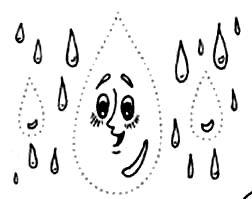 3. Послушай и повтори. Обведи капельки.Дождик, дождик, веселей!
Капай, капай, не жалей!
Кап! Кап! Кап!...4. Угадай слово, котороезаканчивается звуком [к]:
уро..., дру..., сту..., сапо..., то..., кри..., суро..., 
вени..., шнуро..., поро..., като..., замо..., 
брело..., зна..., кло..., трес... .5. Автоматизация звука [к] в словах.Бак, мак, так, маховик, паук, индюк, тук, бук внук, бык, бок, док, табак, поток, опенок, паек, веник, ботинок, дубок, моток, охотник, молоток, тюбик, финик, путник, пик, як, маяк, каюк, тупик.ЗВУК К. (№2)1. Отгадай загадку. Обведи отгадку.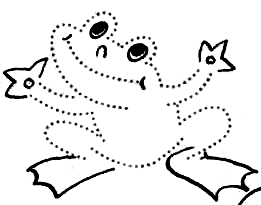 Зелены мы, как трава 
Наша песенка: «Ква-ква».2. Угадай слово, начав его звуком [к], [к']:...окос, ...исть, ...ино, ...нига, ...ошка, ...ит, ...рот, ...ольцо,
...екс, ...олдун, ...офе, ...ость, ...амень, ...олодец, ...орова.3. Автоматизация звука [к]в слогах.4. Названия, каких картинок звучат, похоже?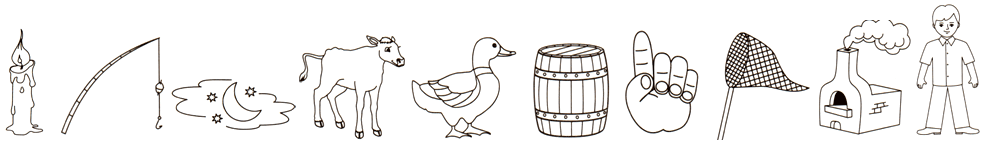 5. Игра «Веселый счет». Сосчитай уток.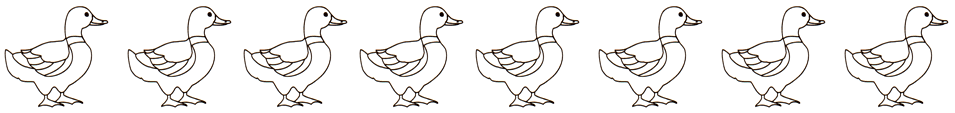 ЗВУК К.(№3) 1. Повторить чистоговорки. 2. Игра « Один-много».3. Игра «Прятки». Назови картинки.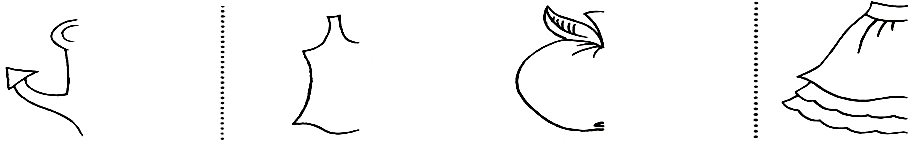 4. Повторить чистоговорки.ЗВУК К.(№4) 1. Отгадай загадку. Обведи отгадку.2. Игра « Один-много».3. Повторить чистоговорку.4. Автоматизация звука [к] в словочетаниях.мяукать под окном; купать коней в Оке; выкопать канаву; покупать комок; коптить окуней.5. Игра «Прятки». Назови картинки.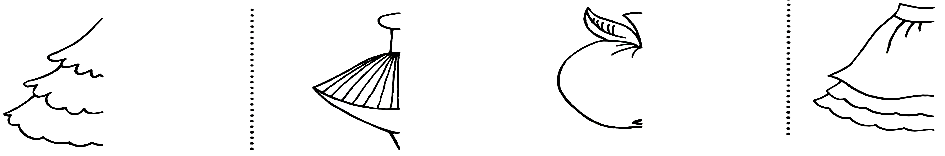 ЗВУК К. (№5)1. Игра «Исправь ошибку».2. Игра «Веселый счет»-посчитай сумки от 1 до 10.3. Автоматизация звука [к] в словах.Как, какаду, какао, какая, каемка, капкан, квак, койка, кок, кокон, комок, копейка, кнопка, кубик, кубок, покупка, пикник, конь, утка.ЗВУК Кь. (№1)1. Автоматизация звука [к'] в слогах.2. Автоматизация звука [к'] в словах.Киви, кивок, кино, Ким, кипа, коньки, кубики, маки, кепи, кепка, бакен, кит, кипяток, ботинки, Никита, букет, пакет, океан, пеньки, кеды, потомки.3. Автоматизация звука [к'] в словочетаниях.покупать маки; надевать кепку и кеды; кивать Никите; надевать накидку; пить кипяток; кубики в пакете; Никитины ботинки; ходить в кино.4. Повторить чистоговорки.5. Игра «Чего не хватает?» (ручки, лапки, ножки).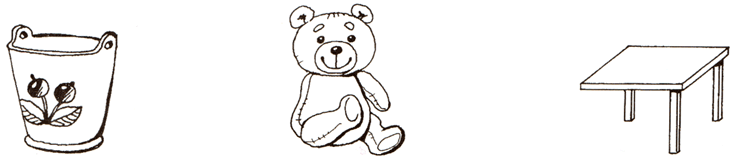 Слова – подсказки:Слон,Самолет,ЗаяЦ,Сыр,кактуС,Собака,Стол,лиСа,оСлик,Зонтик,Сова,ананаС,Стул,НеЗнайка,ноСки,Свинья*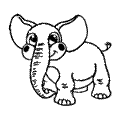 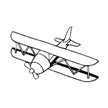 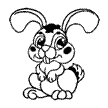 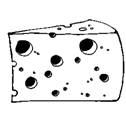 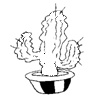 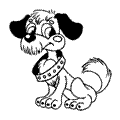 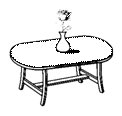 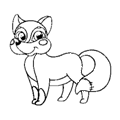 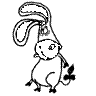 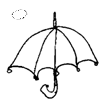 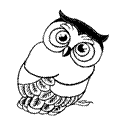 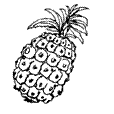 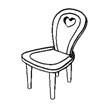 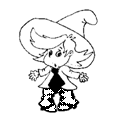 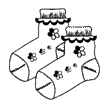 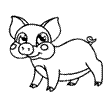 Слова – подсказки:Жук,рубаШка,бабуШка,круЖка,маШина,лоШадь,груШа,миШка,мыШка,ноЖик,еЖик,лоЖка,Шкаф,коШка,ШиШка,Жираф*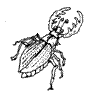 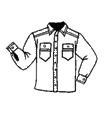 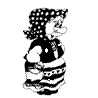 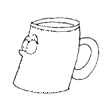 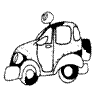 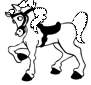 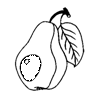 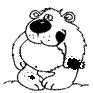 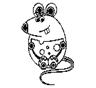 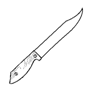 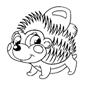 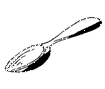 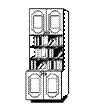 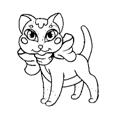 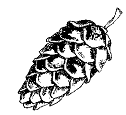 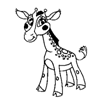 Слова – подсказки:Щенок,Щетка,Щука,приЩепка,овоЩи,яЩерица,плаЩ,КоЩей,леЩ,яЩик,клеЩ,раСЧеска,Щавель,гонЩик,зубная Щетка,каменЩик*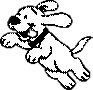 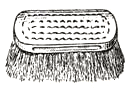 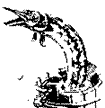 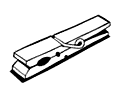 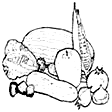 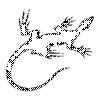 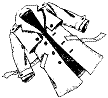 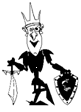 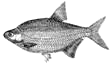 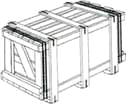 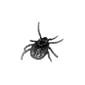 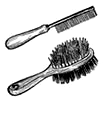 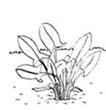 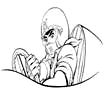 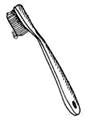 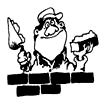 Слова – подсказки  Слон,СнеЖинка,ЗаяЦ,ноЖниЦы,СолныШко,еЖик,арбуЗ,миШка,БелоСнеЖка,Шляпа,Сова,мороЖеное,СуШки,ЗолуШка,карандаш,Собака*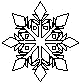 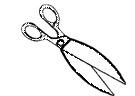 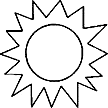 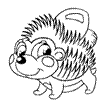 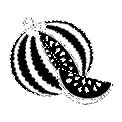 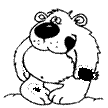 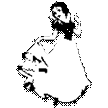 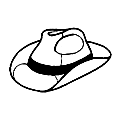 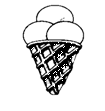 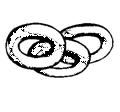 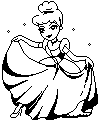 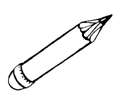 Слова – подсказки:бабоЧка, перЧатки,девоЧка,Чайник,клюЧ, Чайка,мяЧ,пЧела,мальЧик,Чашка,ПеЧкин,Чай,Часы,овеЧка,оЧки,Черепаха*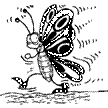 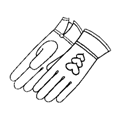 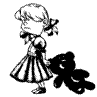 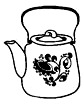 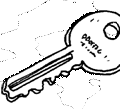 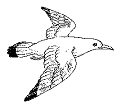 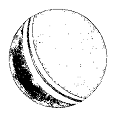 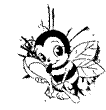 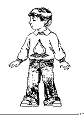 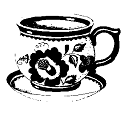 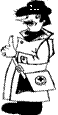 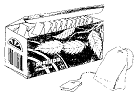 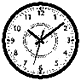 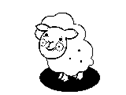 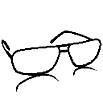 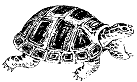 Слова – подсказки:маЛьчик,шЛяпа,уЛитка,кЛюч,корабЛь, шмеЛь,теЛефон,козЛята,Лиса, кошеЛек,Лев,колокоЛьчик,вентиЛятор,баЛерина,коЛяска,Лягушка*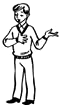 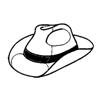 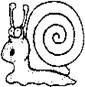 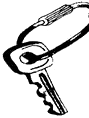 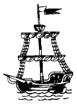 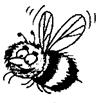 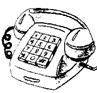 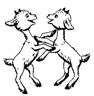 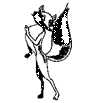 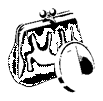 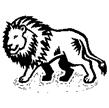 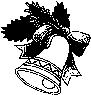 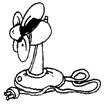 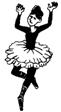 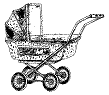 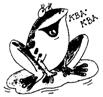 Слова – подсказки:сЛон,игоЛка,акуЛа,футбоЛка,пЛатье,Лошадь,метЛа,беЛка,осеЛ,еЛка,воЛк,Ложка,Лук,крокодиЛ,Лопата,пчеЛа*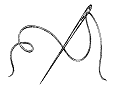 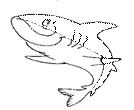 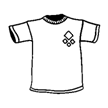 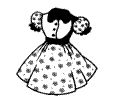 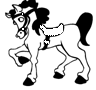 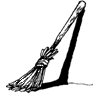 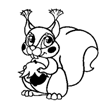 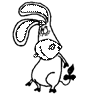 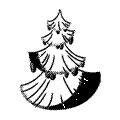 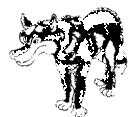 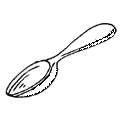 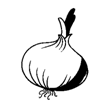 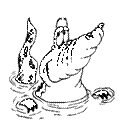 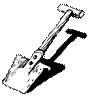 Слова – подсказки:сТРаус,асТРа,сТРекоза,осТРов,инсТРументы,сТРоитель,касТРюля,Кот МаТРоскин,ПеТРушка,ТРон,ДРакон,веДРо,ТРоллейбус,поДРужки,ДРова,выДРа*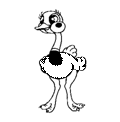 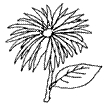 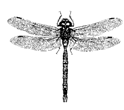 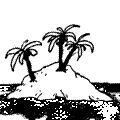 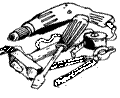 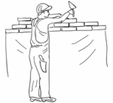 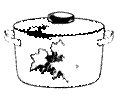 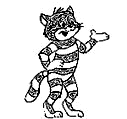 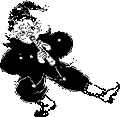 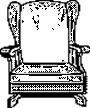 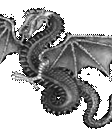 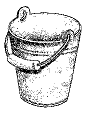 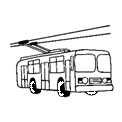 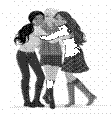 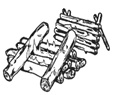 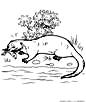 Слова – подсказки:баРан,аРбуз,воРона,сыР,баРабан,зебРа,веРтолет,жиРаф,носоРог,кРовать,коРова,гРуша,кРужка,Рыба,Роза,Рак*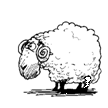 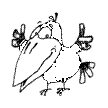 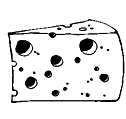 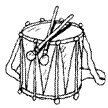 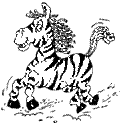 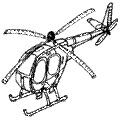 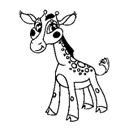 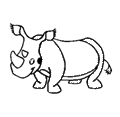 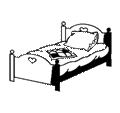 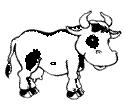 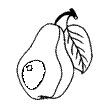 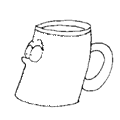 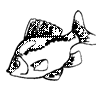 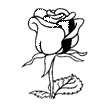 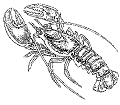 Слова – подсказки:ящеРица, гРиб,чеРепаха, огуРец,пРищепка, моРяк,каРета, пРинцесса,богатыРь, веРевка, Ребенок, шаРики,ваРежки, пахаРь, кРесло, скРипачка*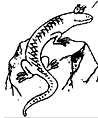 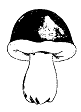 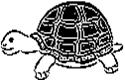 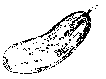 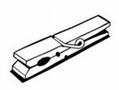 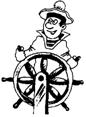 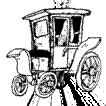 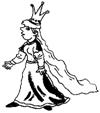 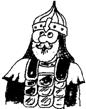 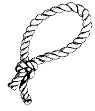 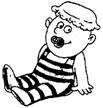 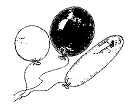 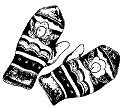 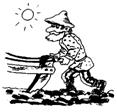 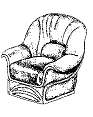 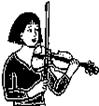 ка-ко-ку-кыко-ку-кы-каку-кы-ка-кокы-ка-ко-куак-ок-ук-ыкок-ук-ык-акук-ык-ак-окык-ак-ок-ку ак-ак-ак- бак, мак, так;ак-ак-ак- бак, мак, так;ок-ок-ок- ток, бок, сок, док;ок-ок-ок- ток, бок, сок, док;ук-ук-ук- тук, бук, внук, паук;ук-ук-ук- тук, бук, внук, паук;ык-ык-ык- бык;ык-ык-ык- бык;ик-ик-ик- пик, веник, финик;ик-ик-ик- пик, веник, финик;ек-ек-ек- век, бег, снег;ек-ек-ек- век, бег, снег;як-як-як- маяк, як.як-як-як- маяк, як.Ква-кво-кву-квыкна-кно-кну-кныКво-кву-квы-квакно-кну-кны-кнаКву-квы-ква-квокну-кны-кна-кноКвы-ква-кво-квукны-кна-кно-кнука — ка — ка — наша ноша не легка;Ниток клубок укатился в уголок.ко — ко — ко — убежали далеко;Клава клала лук на полку,ку — ку — ку — покупаем мы муку.Кликнула к себе Николку. Кабан – кабаныкабина – кабины,камень – камни,канава – канавы,капкан - капканы,конь – кони,кот – коты,канат – канаты,комета – кометы,конфета – конфеты,команда – команды,комната – комнаты.На кокосы, на кокосыНа скамейке семь котятНалетели мы, как осы,Все котята есть хотят.А кокосы высоко,В миску мы кисель нальем – Высоко и далеко.*Вот вам миска с киселем.Без крыльев летят, Без ног бегут,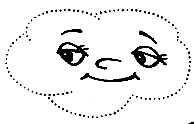 Без паруса плывут. (облака)Один бак – много баководна буква – много буквОдин мак – много маководна тыква – много тыквОдин бук – много буководно окно – много оконОдин паук – много пауководин маяк – много маяковОдин бык – много быководин индюк – много индюковОдин дубок – много дубководин веник – много вениковКиска, киска, где твоя миска?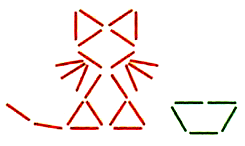 Ест киска суп из миски:Сыта киска – пуста миска.(Выложить из счетных палочек)Письмо пишет дедушку.Наша мышка поймала кошку.Катушка ниток купила бабушку.Камешек нашёл Пашу.На шубу вешают вешалку.Камыши сидят в лягушке.Ландыши нашли Наташу.В картошку положили мешок.кя-кя - кя-кя-кякя-ке-кю-ки ке-ке - ке-ке-кеке-кю-ки-кякю-кю - кю-кю-кюкю-ки-кя-кеки-ки - ки-ки-кики-кя-ке-кюВ океане кит, киту кипяток кипятит.Покупаем мы покупки:Кепку с этикеткой покупает Светка.Для Никиты те покупкиИ для Кима те покупки.А в покупках утки, дудки,Кубики и незабудки.